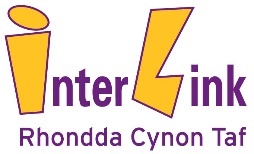 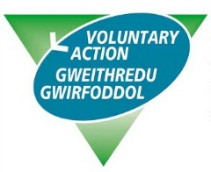 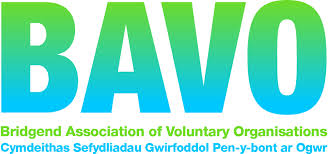 Voluntary Action Merthyr Tydfil (VAMT) in association with Bridgend Association of Voluntary Organisations (BAVO) and Interlink RCT, will be taking on an intermediary role in the implementation of the Kickstart Programme on behalf of local third sector organisations/community groups within the regions of Merthyr Tydfil, Bridgend and Rhondda Cynon Taf.  An intermediary needs a minimum of 30 opportunities to submit.About the Kickstart SchemeThe Department for Works & Pensions has launched the Kickstart Scheme to provide funding to employers to create new 6-month job placements for young people (16-24) who are currently on Universal Credit and at risk of long-term unemployment.For each job placement funding is available to cover:100% of the relevant National Minimum Wage for 25 hours a weekThe associated employer National Insurance ContributionsEmployer minimum automatic enrolment contributionsThere will also be extra funding to support young people to build their experience and progress into sustained employment after they have completed their Kickstart Scheme funded job placement.The Kickstart Scheme job placements must be:6 monthsAt least 25 hours per weekPaying at least the National Minimum wage through PAYEPaying the statutory employer duties for the health, safety and welfare for young people, National Insurance and pension contributionsInclude support for young people to help them get work after they finish their Kickstart Scheme job placement.More information is available via:  https://www.gov.uk/government/collections/kickstart-scheme If you would like to provide a job placement(s) opportunity as part of the Kickstart Scheme, please complete the information below and return to Kickstart@VAMT.net   	Once you have completed all sections of the form, submit to Kickstart@VAMT.netYou will then be contacted about your application.  Telephone enquiries:  01685 353900Name:Organisation:AddressEmail:Charity Commission no:Companies House ref no:Telephone no:How many new Kickstart Scheme job placements can you offer?  Tell us how many people you want to recruit.How many new Kickstart Scheme job placements can you offer?  Tell us how many people you want to recruit.How many new Kickstart Scheme job placements can you offer?  Tell us how many people you want to recruit.Do all of your Kickstart Scheme job placements meet the criteria?  The Kickstart Scheme job placements must be:6 monthsAt least 25 hours per weekPaying at least the National Minimum wage through PAYEPaying the statutory employer duties for the health, safety and welfare for young people, National Insurance and pension contributionsIncluding support for young people to help them get work after they finish their Kickstart Scheme job placementDo your job placements meet these criteria? (click on the box that applies)    Yes, all job placements meet these criteria                             No, not all job placements meet these criteriaDo all of your Kickstart Scheme job placements meet the criteria?  The Kickstart Scheme job placements must be:6 monthsAt least 25 hours per weekPaying at least the National Minimum wage through PAYEPaying the statutory employer duties for the health, safety and welfare for young people, National Insurance and pension contributionsIncluding support for young people to help them get work after they finish their Kickstart Scheme job placementDo your job placements meet these criteria? (click on the box that applies)    Yes, all job placements meet these criteria                             No, not all job placements meet these criteriaDo all of your Kickstart Scheme job placements meet the criteria?  The Kickstart Scheme job placements must be:6 monthsAt least 25 hours per weekPaying at least the National Minimum wage through PAYEPaying the statutory employer duties for the health, safety and welfare for young people, National Insurance and pension contributionsIncluding support for young people to help them get work after they finish their Kickstart Scheme job placementDo your job placements meet these criteria? (click on the box that applies)    Yes, all job placements meet these criteria                             No, not all job placements meet these criteriaAre your job placements just for the Kickstart Scheme?The Kickstart Scheme job placements must:Be funded from the Kickstart Scheme grant (and not exist without this funding)Be paid from the grant money for 25 hours per week on National Minimum Wage (NB: employers may pay for additional hours)Not replace existing or planned jobsNot cause existing employees or contractors to lose or reduce their employmentDo all your job placements meet these criteria? (click on the box that applies)    Yes, all job placements meet these criteria                             No, not all job placements meet these criteriaAre your job placements just for the Kickstart Scheme?The Kickstart Scheme job placements must:Be funded from the Kickstart Scheme grant (and not exist without this funding)Be paid from the grant money for 25 hours per week on National Minimum Wage (NB: employers may pay for additional hours)Not replace existing or planned jobsNot cause existing employees or contractors to lose or reduce their employmentDo all your job placements meet these criteria? (click on the box that applies)    Yes, all job placements meet these criteria                             No, not all job placements meet these criteriaAre your job placements just for the Kickstart Scheme?The Kickstart Scheme job placements must:Be funded from the Kickstart Scheme grant (and not exist without this funding)Be paid from the grant money for 25 hours per week on National Minimum Wage (NB: employers may pay for additional hours)Not replace existing or planned jobsNot cause existing employees or contractors to lose or reduce their employmentDo all your job placements meet these criteria? (click on the box that applies)    Yes, all job placements meet these criteria                             No, not all job placements meet these criteriaCan you provide employability support to young people?Young people need support to improve their chances of employment in the future.  By creating Kickstart Scheme job placement(s), you may help a young person(s) achieve this.The Kickstart Scheme job placement you offer should help them get basic work skills, including:AttendanceTimekeepingTeamworkCommunicationTravelling to workKickstart participants may also need help with:CV and interviewsLooking for long term workYou need to offer support so they are employable by you or other organisations.  You can also work with other organisations to provide this employability on your behalf.    Yes, I can provide employability support to young people         No, I cannot provide employability support to young peopleCan you provide employability support to young people?Young people need support to improve their chances of employment in the future.  By creating Kickstart Scheme job placement(s), you may help a young person(s) achieve this.The Kickstart Scheme job placement you offer should help them get basic work skills, including:AttendanceTimekeepingTeamworkCommunicationTravelling to workKickstart participants may also need help with:CV and interviewsLooking for long term workYou need to offer support so they are employable by you or other organisations.  You can also work with other organisations to provide this employability on your behalf.    Yes, I can provide employability support to young people         No, I cannot provide employability support to young peopleCan you provide employability support to young people?Young people need support to improve their chances of employment in the future.  By creating Kickstart Scheme job placement(s), you may help a young person(s) achieve this.The Kickstart Scheme job placement you offer should help them get basic work skills, including:AttendanceTimekeepingTeamworkCommunicationTravelling to workKickstart participants may also need help with:CV and interviewsLooking for long term workYou need to offer support so they are employable by you or other organisations.  You can also work with other organisations to provide this employability on your behalf.    Yes, I can provide employability support to young people         No, I cannot provide employability support to young peopleWhat sort of roles are you or employers in your group planning to create for the Kickstart Scheme?We need to understand the type of work young people will be asked to do.Detail each type of role you are planning to create (no more than 500 words)What sort of roles are you or employers in your group planning to create for the Kickstart Scheme?We need to understand the type of work young people will be asked to do.Detail each type of role you are planning to create (no more than 500 words)What sort of roles are you or employers in your group planning to create for the Kickstart Scheme?We need to understand the type of work young people will be asked to do.Detail each type of role you are planning to create (no more than 500 words)What information do you have to show your job placements are just for the Kickstart Scheme?Provide information that the Kickstart Scheme job placements from your organisation (or organisations in your group) are created just for the Kickstart Scheme.  This includes that they must:Be funded by the Kickstart Scheme grant and would not exist without this fundingBe paid from the grant money for the 25 hours per week on National Minimum Wage (employers can pay a higher wage and pay for more hours)Not replace existing or planned vacanciesNot cause existing employees or contractors to lose or reduce their employmentEnter all the information you have to support your application (no more than 500 words)What information do you have to show your job placements are just for the Kickstart Scheme?Provide information that the Kickstart Scheme job placements from your organisation (or organisations in your group) are created just for the Kickstart Scheme.  This includes that they must:Be funded by the Kickstart Scheme grant and would not exist without this fundingBe paid from the grant money for the 25 hours per week on National Minimum Wage (employers can pay a higher wage and pay for more hours)Not replace existing or planned vacanciesNot cause existing employees or contractors to lose or reduce their employmentEnter all the information you have to support your application (no more than 500 words)What information do you have to show your job placements are just for the Kickstart Scheme?Provide information that the Kickstart Scheme job placements from your organisation (or organisations in your group) are created just for the Kickstart Scheme.  This includes that they must:Be funded by the Kickstart Scheme grant and would not exist without this fundingBe paid from the grant money for the 25 hours per week on National Minimum Wage (employers can pay a higher wage and pay for more hours)Not replace existing or planned vacanciesNot cause existing employees or contractors to lose or reduce their employmentEnter all the information you have to support your application (no more than 500 words)How will you (or your group of employers) support the long term employability of young people through your Kickstart Scheme job placements?The type of support we expect is anything that will help a young person be in a better position to find work in the future.By creating Kickstart Scheme job placement(s) you are helping young people who are at risk of being unemployed in the long term.The Kickstart Scheme job placements should help them get basic work kills.  This includes:AttendanceTimekeepingCommunicationTeamworkTravelling to workKickstart participants may also need help with:CV & InterviewsLooking for long term workEnter all the information you have to support your application (No more than 500 words)How will you (or your group of employers) support the long term employability of young people through your Kickstart Scheme job placements?The type of support we expect is anything that will help a young person be in a better position to find work in the future.By creating Kickstart Scheme job placement(s) you are helping young people who are at risk of being unemployed in the long term.The Kickstart Scheme job placements should help them get basic work kills.  This includes:AttendanceTimekeepingCommunicationTeamworkTravelling to workKickstart participants may also need help with:CV & InterviewsLooking for long term workEnter all the information you have to support your application (No more than 500 words)How will you (or your group of employers) support the long term employability of young people through your Kickstart Scheme job placements?The type of support we expect is anything that will help a young person be in a better position to find work in the future.By creating Kickstart Scheme job placement(s) you are helping young people who are at risk of being unemployed in the long term.The Kickstart Scheme job placements should help them get basic work kills.  This includes:AttendanceTimekeepingCommunicationTeamworkTravelling to workKickstart participants may also need help with:CV & InterviewsLooking for long term workEnter all the information you have to support your application (No more than 500 words)By submitting this application, you confirm that:The information in this application is correct and completeThe organisation meets and will continue to meet all Kickstart Scheme criteriaThe organisation has the legal authority to participate in the Kickstart Scheme, is financially solvent and has not been the subject of any judgement for fraud, corruption or illegal activityThat you are a voluntary organisationYou understand an application does not in any way signify eligibility for Kickstart Scheme funding or confirm that a grant will be approved or provided.If your organisation gives false or incomplete information to obtain a grant or uses funds for a purpose not outlined in this application, you risk prosecution and any funding provided may be repayable and future payments stopped.By submitting this application, you confirm that:The information in this application is correct and completeThe organisation meets and will continue to meet all Kickstart Scheme criteriaThe organisation has the legal authority to participate in the Kickstart Scheme, is financially solvent and has not been the subject of any judgement for fraud, corruption or illegal activityThat you are a voluntary organisationYou understand an application does not in any way signify eligibility for Kickstart Scheme funding or confirm that a grant will be approved or provided.If your organisation gives false or incomplete information to obtain a grant or uses funds for a purpose not outlined in this application, you risk prosecution and any funding provided may be repayable and future payments stopped.By submitting this application, you confirm that:The information in this application is correct and completeThe organisation meets and will continue to meet all Kickstart Scheme criteriaThe organisation has the legal authority to participate in the Kickstart Scheme, is financially solvent and has not been the subject of any judgement for fraud, corruption or illegal activityThat you are a voluntary organisationYou understand an application does not in any way signify eligibility for Kickstart Scheme funding or confirm that a grant will be approved or provided.If your organisation gives false or incomplete information to obtain a grant or uses funds for a purpose not outlined in this application, you risk prosecution and any funding provided may be repayable and future payments stopped.